Projektas  ,, Mažiau šiukšlių“ Gimnazistų, mokytojų ir visų darbuotojų  pastangos mokytis rūšiavimo įpročių atsispindi šiukšlių dėžių dizaino kaitoje:Ekonomiškas sprendimas – šiukšlių dėžė iš vamzdžių likučių.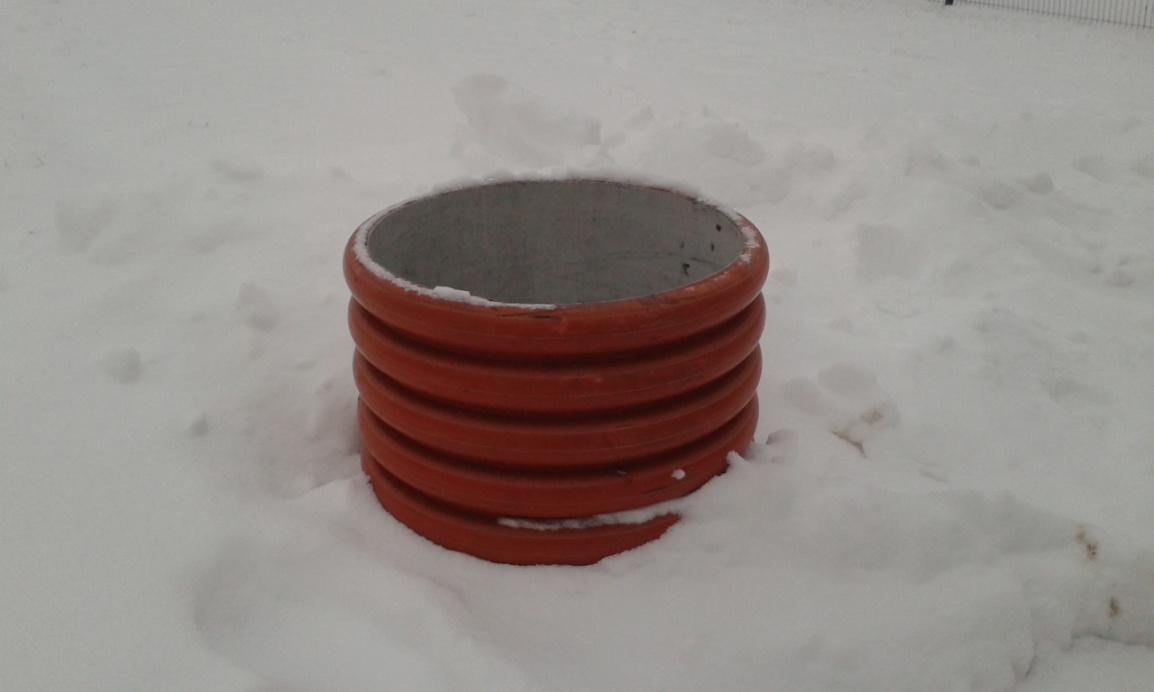 Rūšiavimo ženklus mokomės pažinti kūrybiškai . 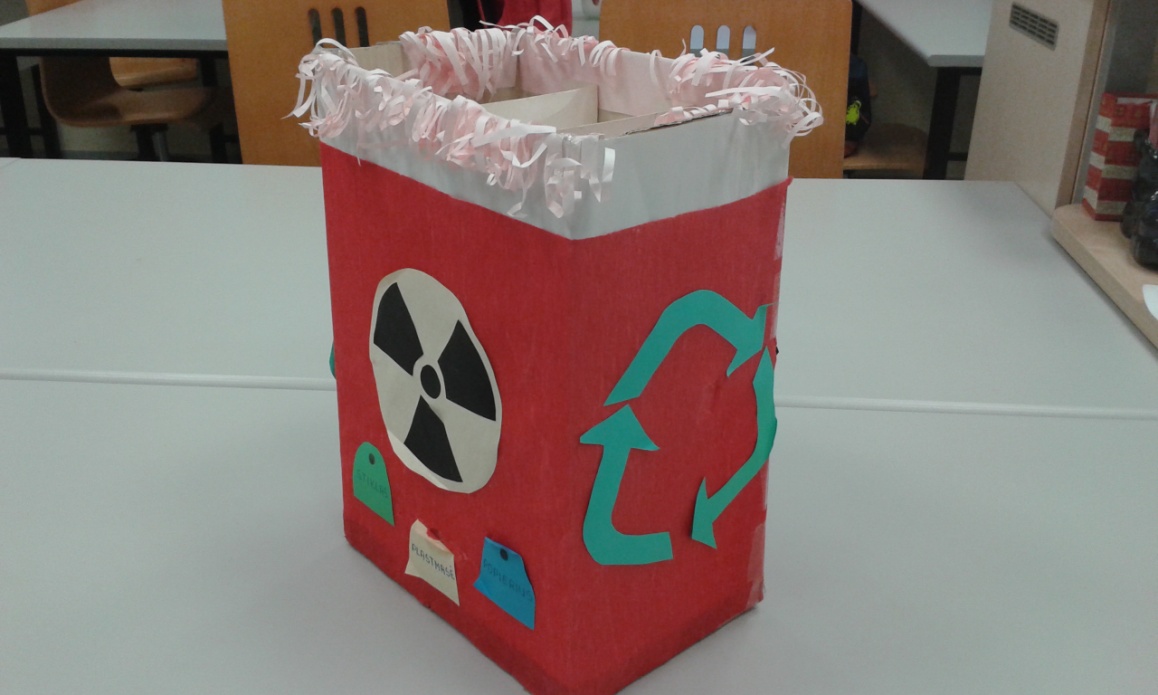 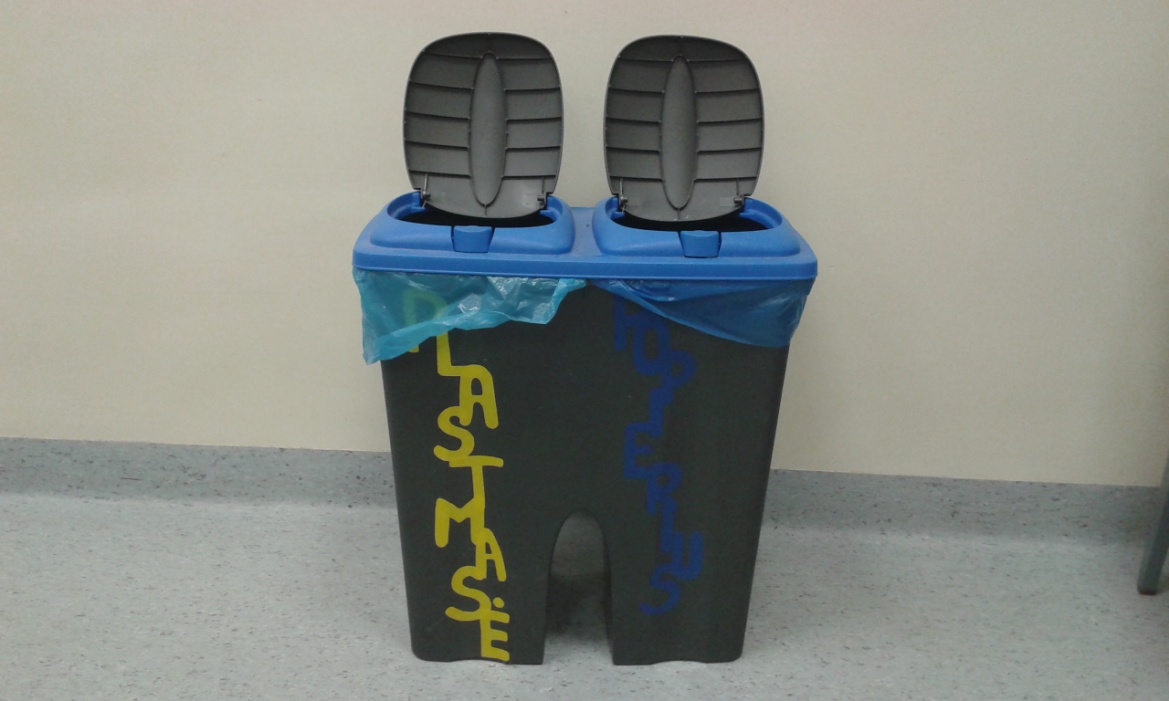 Aplinkos ministro ir Seimo aplinkos  komiteto narių dovanos.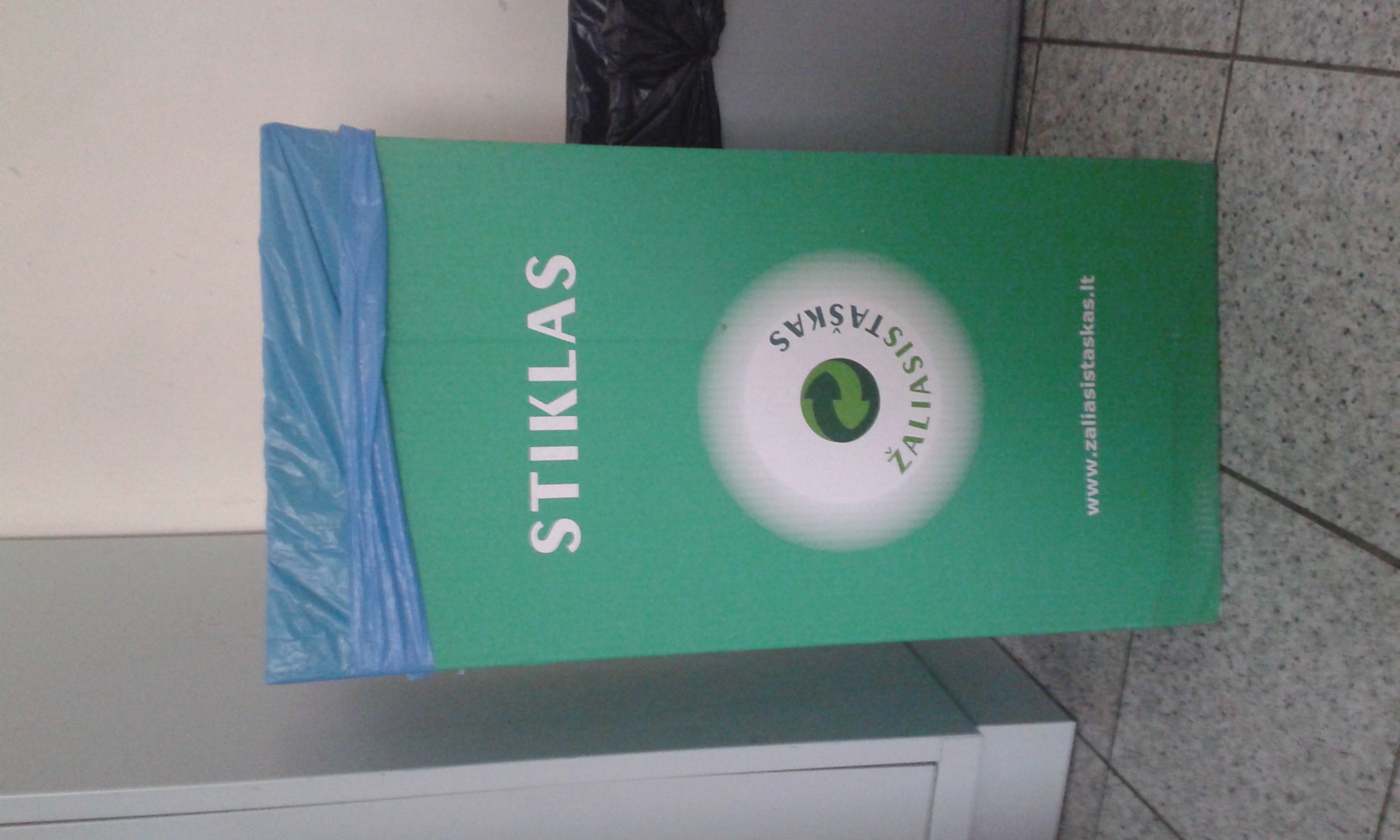 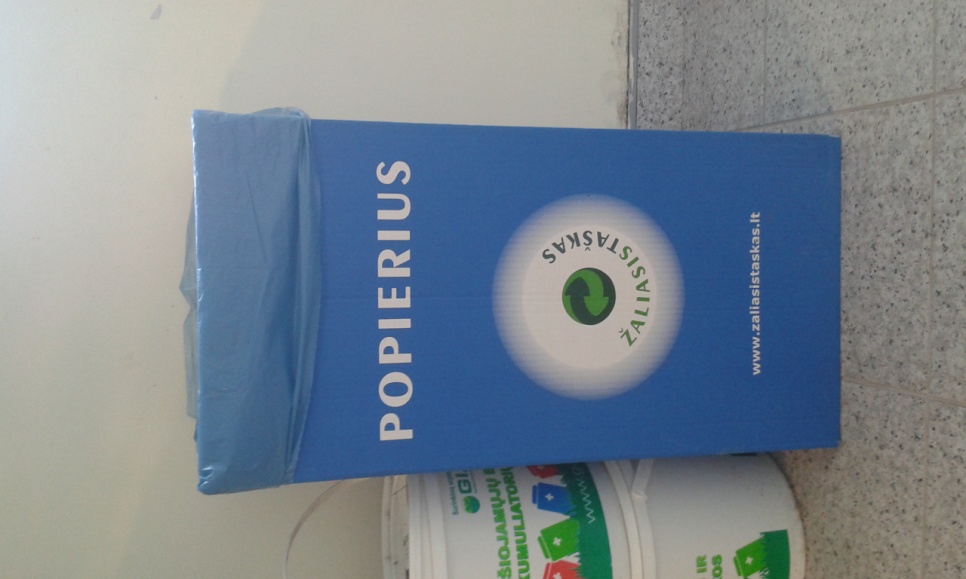 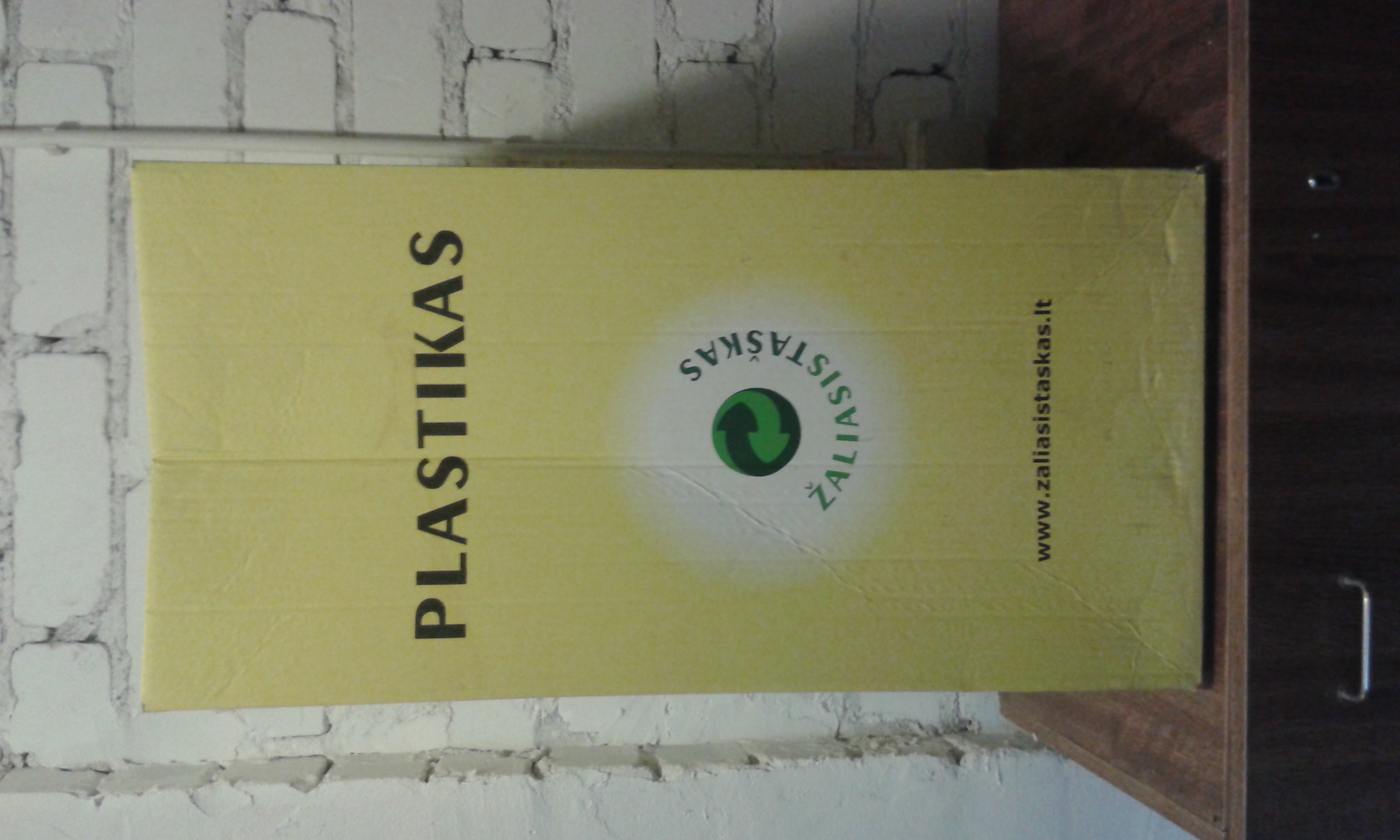 Direktoriaus rūpestis įgyvendintas.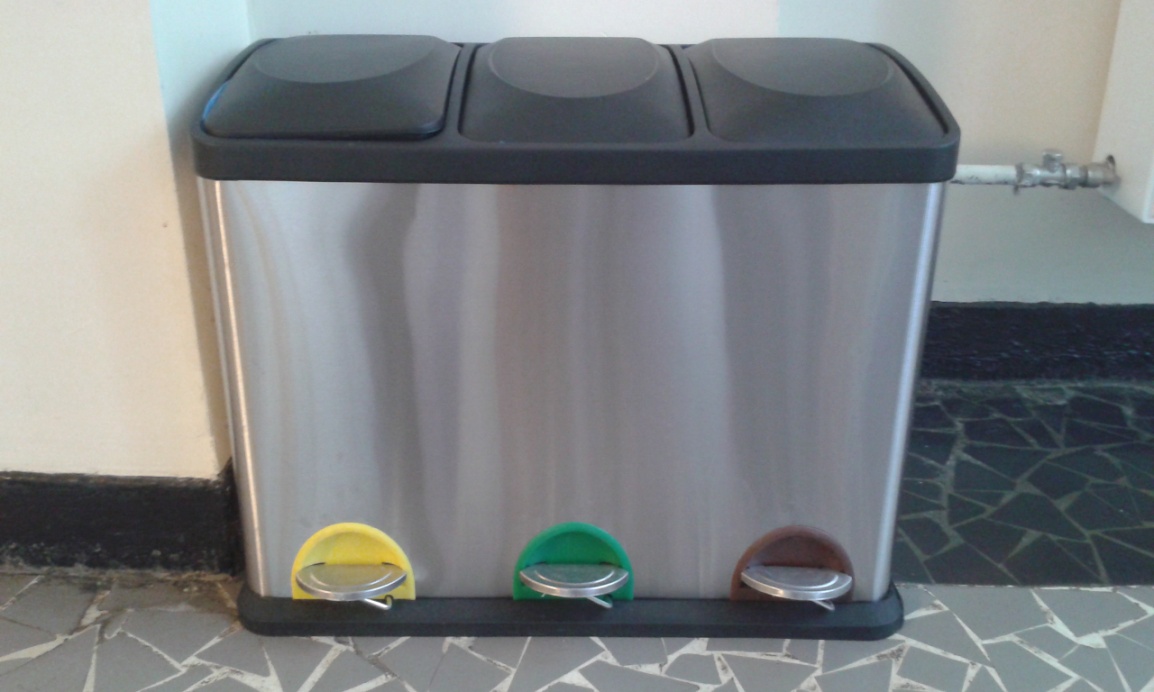 UAB ,,Ekonovus“ išveža.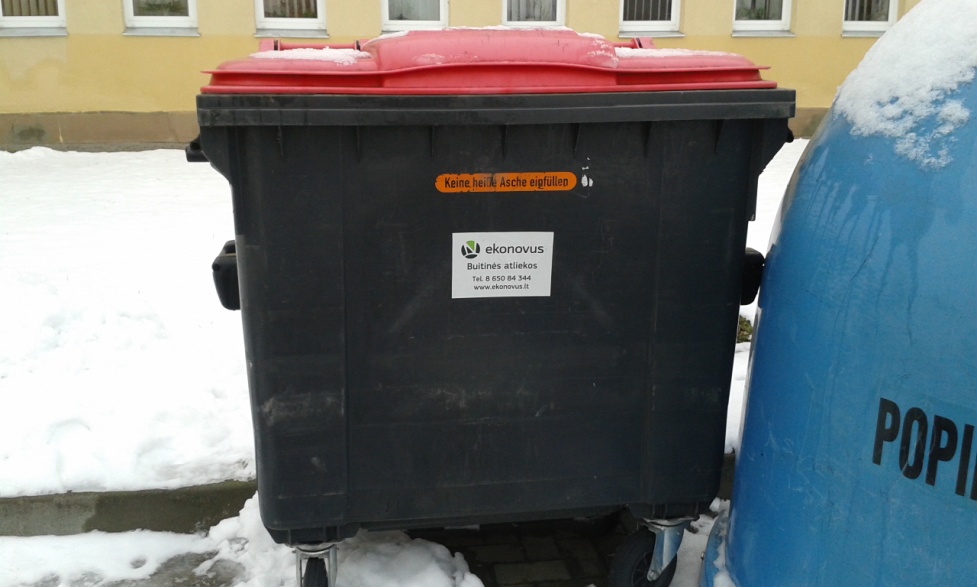 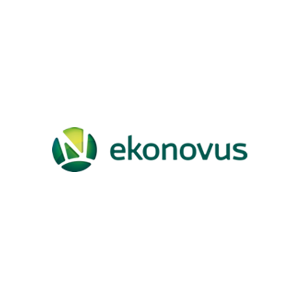 GIMNAZIJA KVIEČIA!Rūšiuojame visi!Mąstyk ir daryk : nešiukšlink ir taupyk                                 rūšiuok ir perdirbk!Parengė Erika Klimantavičiūtė, 2a klasė